Петухова анна владимировна (Фамилия Имя Отчество)ОСНОВНАЯ ИНФОРМАЦИЯ: ОБРАЗОВАНИЕ: ДОПОЛНИТЕЛЬНОЕ ОБРАЗОВАНИЕ: Дата рождения:08.03.2001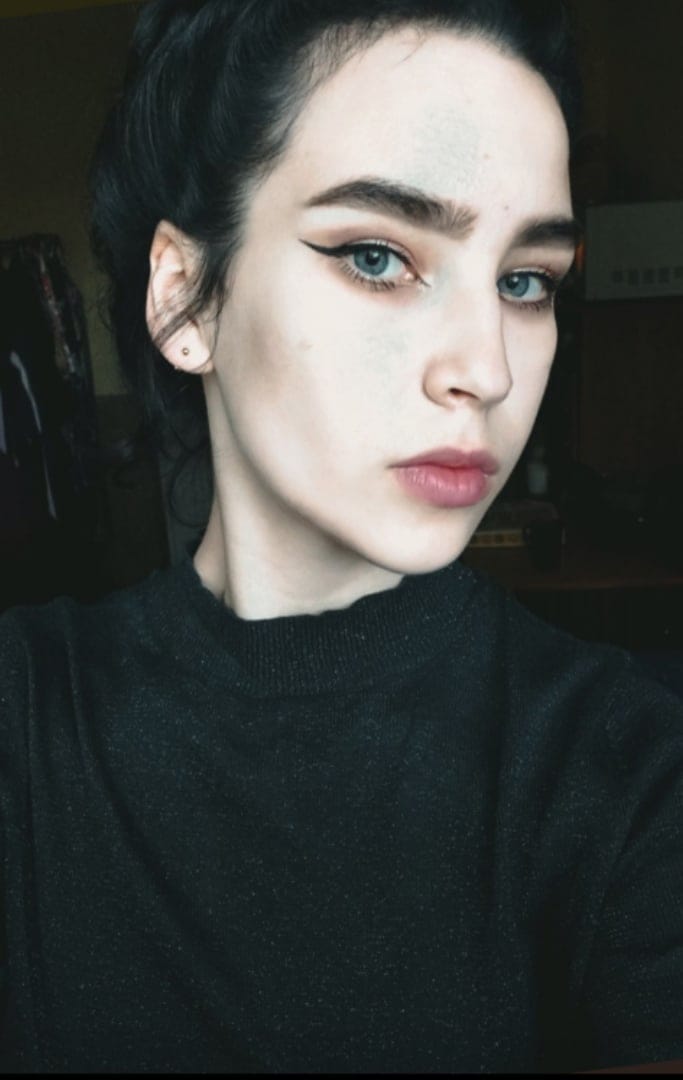 Семейное положение:Не замужем Место жительства: г. Хабаровск Телефон:89635633972E-mail: anna.pierce13@mail.ruЦЕЛЬ:Соискание должности модельер-конструкторПериод 
обученияНаименование   образовательного 
учрежденияСпециальность/профессия2018 – 2022Краевое государственное автономное профессиональное образовательное учреждение «Хабаровский технологический колледж» Конструирование, моделирование и технология швейных изделийНазвание пройденного курсаНазвание организации, проводившей курсыГод окончанияПрофессиональный курс «Индустрия моды»КГА ПОУ Хабаровский технологический колледж2018Профессиональный курс «Пошив нижнего белья и купальников»Онлайн школа по пошиву нижнего белья «Liengerie academy»2020Автоматизированное проектирование САПР Грация в одеждеКГА ПОУ Хабаровский технологический колледж2021Опыт работы,Практика:2020 январь-2021 июнь Билайн, менеджер по прямым продажам и работе с клиентами;2021 июль–декабрь Redcome, менеджер по прямым продажам и работе с клиентами.Данные о курсовых и дипломных работах:ПМ 03 ПОДГОТОВКА И ОРГАНИЗАЦИЯ ТЕХНОЛОГИЧЕСКИХ ПРОЦЕССОВ НА ШВЕЙНОМ ПРОИЗВОДСТВЕ Курсовая работа на тему : «Разработка технологического процесса изготовления костюма для героини кинофильма» - Целью данной курсовой работы является разработка технологической последовательности изготовления комплекта женского костюма для героини кинофильма с применением швейного высокопроизводительного оборудования и усовершенствованных методов обработки.ПМ 01      МОДЕЛИРОВАНИЕ  ШВЕЙНЫХ  ИЗДЕЛИЙПМ 02     КОНСТРУИРОВАНИЕ  ШВЕЙНЫХ  ИЗДЕЛИЙ Курсовая работа на тему: «Разработка современной коллекции мужской одежды в стиле Спорт-шик» Профессиональные навыки:Могу выполнять технический рисунок модели по эскизу, владею навыком подбора тканей и прикладных материалов по эскизу модели, имею большой опыт в выполнении чертежей базовых конструкций швейных изделий на типовые и индивидуальные фигуры, могу осуществлять конструктивное моделирование швейных изделий и создавать виды лекал и выполнять их градацию, выполняю творческие эскизы одежды и занимаюсь разработкой коллекций, создаю, как носибельные вещи для массового производства так и образы от кутюр из различных материалов  Дополнительные навыки:Любовь к занятием спортом, работа на заказ с портретами в стиле реализм, пошив собственного производства футболок и рисунок акрилом по ним, работа тату мастером Личные качества:Исполнительность, ответственность, стрессоустойчивость, гибкость, коммуникабельность, творческий поход к выполнению своих обязанностей.На размещение в банке данных резюме выпускников на сайте колледжа моей персональной информации и фото СОГЛАСНА На размещение в банке данных резюме выпускников на сайте колледжа моей персональной информации и фото СОГЛАСНА 